ბექა ფოცხვერია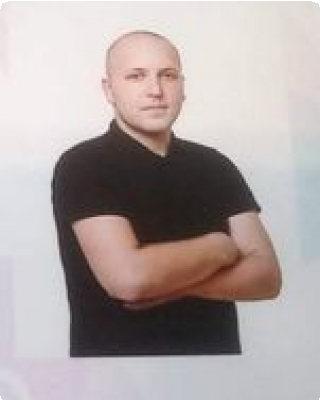 ელ.ფოსტა:beka.potskhveria@gmail.com     ვებ-საიტი:https://www.facebook.com/profile.ph id=1000074078496ტელეფონი:571252124მისამართი:სამტრედია ს. მიწაბოგირა მე–2 ქ. N 8სამუშაო გამოცდილებაკულტურულ-ჰუმანიტარული ფონდი,სოხუმი.ტრენერ-ასისტენტისანოტარო ბიურო. ნოტარიუსი : მინდია ღაღანიძე.ნოტარიუსის თანაშემწე2018 — დღემდე2019 — დღემდეგანათლებასამართალმცოდნეობა	2014 — 2018აკაკი წერეთლის სახელმწიფო უნივერსიტეტიკვალიფიკაციებინოტარიუსთა საკვალიფიკაციო გამოცდა-2021წელი სტაჟიორთა სასწავლო კურსიმისამართიმისამართი მოთხოვნის შემდეგ გახდება ხელმისაწვდომიკომპიუტერული პროგრამებიMC WORD-კარგად MC EXCELL-კარგი MC OUTLOOK-კარგადMC POWERPOINT-კარგადუცხო ენებიინგლისური-კარგი რუსული-საშუალორეკომენდატორი	ნოტარიუსი : მინდია ღაღანიძე მობ:591-706-613პიროვნული მახასიათებლები	მოტივირებული პასუხისმგებლიანი შრომისმოყვარე დამარწმუნებელი კომუნიკაცია შედეგზე ორიენტირებული კომუნიკაბელური